Метапредметная олимпиада для учащихся 4 классовШкола в «Ясной»      «Лев Николаевич был ужасный-ужасный шутник, — вспоминал один из учеников яснополянской школы, — не пропустит случая, чтобы как-нибудь всегда не пошутить, не посмеяться».     Он и в самом деле был «ужасный-ужасный шутник»: то посадит маленькую девочку на высокий шкаф, чтобы все ей завидовали, то пустится с быстроногим мальчишкой наперегонки и на бегу так рассмешит его, что тот от смеха свалится в сугроб, то поведет детей в лес и обучит их лаять: «гав! гав!» Он любил затевать ералаш.     Зимою он играл с ребятами в снежки, катался в санях, а летом — барахтался в пруде.     «Возьмем розвальни, на себе в гору ввезем, — вспоминает любимая его ученица, — а на горе садимся и катимся вниз. Бывало возьмем снегу, друг в друга пуляем, а граф хохочет на нас. А мы и его снегом заваливаем, а он только смеется».     Летом веселились еще пуще.     «Был у нас через пруд плот на веревке. Вот бывало с ним сядем и потащим. На середину выедем, он скажет: «Ну, кто грязи достанет?» — «Попробовали бы вы сперва, ваше сиятельство!» Он и пробует. Нырнет в воду, потом вынырнет и держит в руке грязь… Да мало ли он чудил!»     … Лев Николаевич любил своих учеников, и они отвечали ему преданной и нежной любовью. «Мы так сблизились со Львом Николаевичем, как вар с дратвой, — рассказывали впоследствии бывшие школьники. — Мы страдали без Льва Николаевича, а Лев Николаевич без нас. Мы были неотлучны от Льва Николаевича, и нас разделяла одна только ночь».   (Лидия Чуковская)..№ЗаданиеОтветБаллы1.О каком человеке идет речь в тексте? Напиши полностью его имя, отчество и фамилию. Кто это?Лев Николаевич Толстой. Писатель.2 б. -  за полный ответ. 1 б. – за выполнение половины задания.2.Какие произведения Льва Николаевича ты знаешь? Постарайся вспомнить как можно больше.За каждое названное произведение 1 балл.3. Разгадай анаграммы, переставив буквы местами. Какое слово лишнее? Зачеркни его.АКСАКЗНОЕСИТВТОРИЕХКРСАЗАСЬОТПСВЕСказка, стихотворение, рассказ, повесть.Лишнее – стихотворение.2 б. -  за полный ответ. 1 б. – за выполнение половины задания. 4. В словах ЗИМА, МАРТ, ЛЕТО буквы заменены цифрами, причём одинаковые буквы одинаковыми цифрами, а разные – разными. Получилось 3 числа, только, может быть, записанные в другом порядке: 1256, 3968, 7412. Отгадай,  какое число получится при такой замене из слова МОРЕ и узнаешь год основания школы в Ясной Поляне.18593 б.5. Объясни значение слов ералаш, розвальни, плот.Ерала́ш — вздор, пустяки, бессмыслица. Розвальни-  сани без сиденья. Плот — плавучее сооружение, конструкция из связанных совместно брёвен, предназначенная для перемещения людей и грузов.По 1 б. за каждое слово.6. «Мы так сблизились со Львом Николаевичем, как вар с дратвой, — рассказывали впоследствии бывшие школьники». В одном из словарей дратвой называют крученую нить для шитья изделий из кожи.  Дратву, как правило, натирают светлым варом. Делается светлый вар из масел, воска, парафина, сала и называется сапожный вар. Напиши фразеологизмы, которые являются синонимом и антонимом выражению «как вар с дратвой».Синоним – не разлей вода, антоним – как кошка с собакой.По 2 б. за синоним и антоним.7. Перед тобой крестьянин 19 века. Подпиши на рисунке названия его одежды. Слова для справок: онучи, лапти, косоворотка, грешневик, портки, опояска) 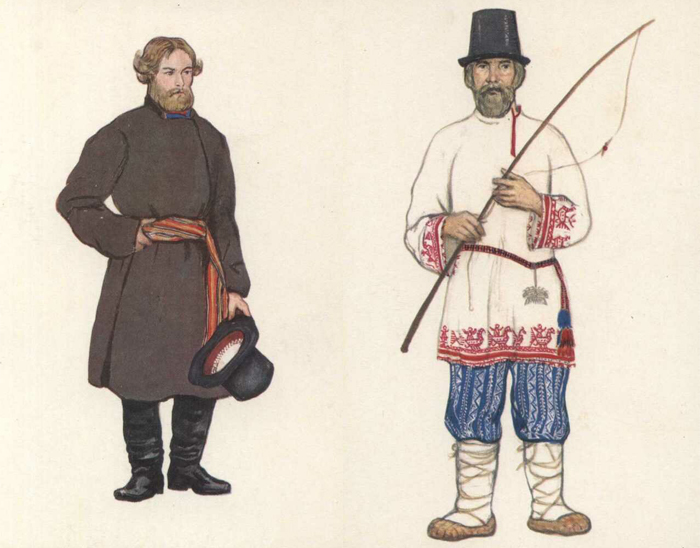 Онучи – обвертка на ногу под лапти, косворотка – рубашка, портки – штаны, грешневик- шапка, опоясок – пояс.По 1 б. за каждую подписанную вещь.8. Прочитай факты из биографии Л.Н.Толстого. Вычеркни неверные.Подробная биография Льва Толстого была написана им самим. Это трилогия “Детство”, “Отрочество” и “Юность”.В середине XIX века Лев Николаевич лично принимал участие в обороне Севастополя. Писатель не любил заниматься физическим трудом, никогда не делал зарядку.Его произведения экранизировались много сотен раз. Писатель знал более десяти иностранных языков.Большую часть жизни Толстой провёл в Ясной Поляне, где сейчас функционирует его музей. Там же он, кстати, и похоронен. В Москве Лев Николаевич обустроил школы, в которых могли бесплатно учиться крестьянские дети.В законном браке у супругов родилось 13 детей, но из них лишь 8 пережили детский возраст.Уже в солидном возрасте, в 67 лет, Лев Николаевич освоил новый для него вид транспорта – велосипед.Широкие блузы с поясом стали называть толстовками именно потому, что такую одежду часто носил Лев Толстой. Со временем пояс исчез, а название осталось. Лев Николаевич не писал произведения для детей, считал это чушью.Неверные : 3,7, 11.За каждый неверный факт – 2 б., за вычеркнутый верный – минус 0,5 б.9. Памятники Льву Николаевичу стоят не только в России.  Угадай страну по описанию, и узнаешь, в каких странах стоят памятники писателю.У этой страны на флаге лист дерева, который произрастает на территории страны. Это вторая по величине страна мира, территория покрыта лесами. Это родина хоккея. Столица страны Оттава.У этой страны 50 штатов, каждый штат на флаге обозначен звездой, столица Вашингтон. Родина фастфуда, американского футбола, а также лучших кинокомпаний мира. Знаменита страна такими достопримечательностями, как : Белый дом, Пентагон, парк Йеллоустон, Гранд Каньон, Статуя свободы, Ниагарский водопад.По численности населения это 2 страна в мире. Столица страны г. Дели. Корова в этой стране священное животное. В этой стране самая грязная река в мире Ганг. Здесь расположен самый величественный мавзолей страны Тадж-Махал.Это  изысканная и пикантная страна, не перестающая удивлять и восхищать. Столица ее г. Париж. Страна знаменита лавандовыми полями, горнолыжными курортами, изысканной кухней.Столица этой страны г. Минск. К достопримечательностям относятся: Брестская крепость, Беловежская пуща, Большой театр в Минске, Курган славы. Беловежская пуща  - один из самых уникальных массивов не только в Европе, но и мире. Леса пущи дошли до наших дней в первозданном виде.Канада СШАИндияФранцияБеларусьПо 1 б. за верный ответ10. Посмотри информацию о поездах между Москвой и Ясной поляной. Реши несколько заданий. Расстояние между Москвой и Ясной Поляной 184 км.Никита решил поехать на экскурсию в Ясную Поляну. Он проехал половину пути, лёг спать и спал до тех пор, пока ему не осталось ехать половину того пути, что он проехал спящим. Какую часть всего пути он проехал спящим? Лена хотела поехать вместе с Никитой. Она хотела быть на вокзале за полчаса до отправления поезда. В какое время ей надо выйти из дома, если она идёт до трамвая 15 минут, едет на трамвае 15 минут и 5 минут идёт от трамвая до вокзала?Сколько км уже проезжает электричка, когда скорый поезд только начинает движение?1/37ч.25 мин.92 км5 б.3 б.5 б.11.Семья Ивановых (мама, папа и Костя – ученик 4 класса) хочет съездить в музей Ясная Поляна в субботу. Сколько денег им надо заплатить, чтобы попасть на территорию музея и погулять с аудиогидом, а также попасть на экскурсию «Ясная Поляна» (заповедник, дом, флигель).Примечание. Льготное обслуживание действует для школьников и  студентов. Цены действительны на 2023 г.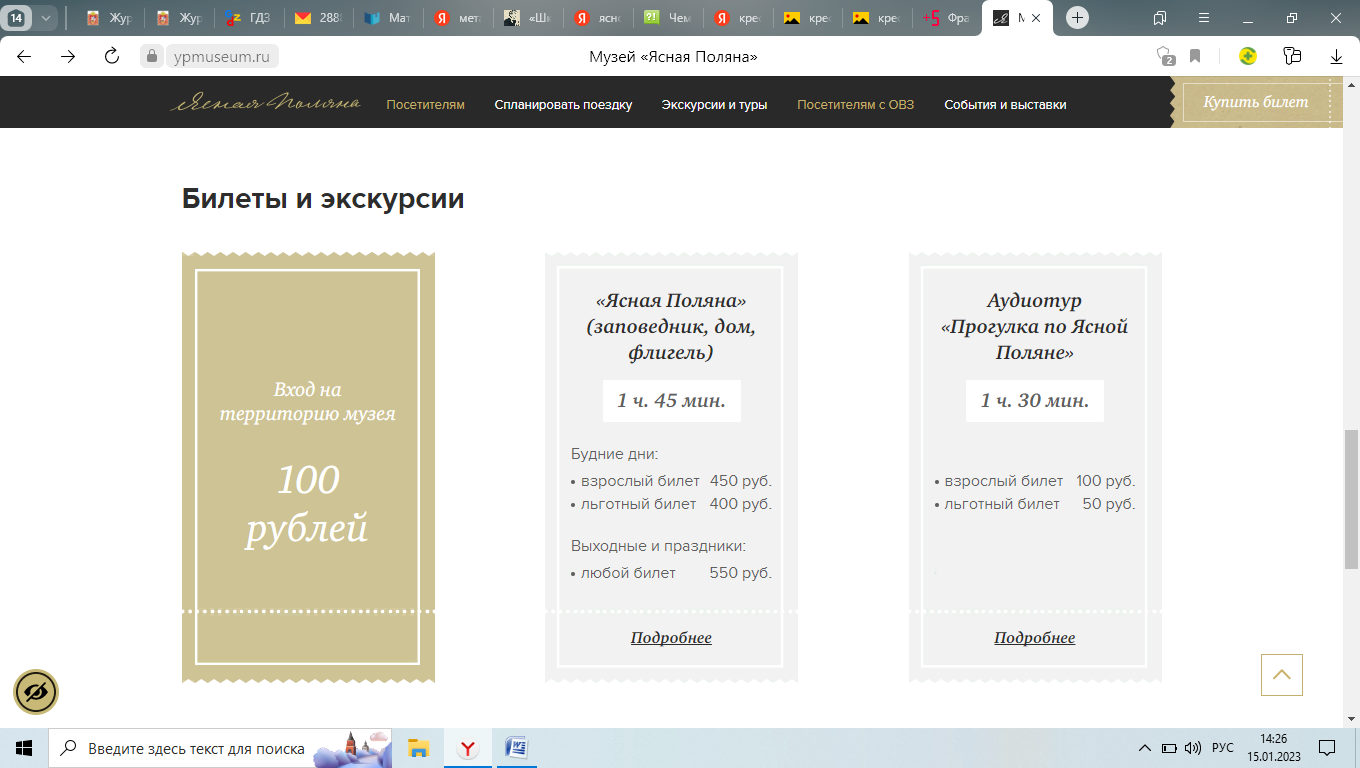 2200 руб.5 б.